多项选择题1.决定经济增长的具体因素主要有( )。　　A.劳动的投入数量　　B.劳动生产率　　C.资本的投入数量　　D.市场预期　　E.资本的效率　2.采用收入法核算的国内生产总值的构成项目有( )。　　A.政府购买　　B.生产税净额　　C.净出口　　D.固定资产折旧　　E.劳动者报酬3.关于完全垄断市场中生产者行为的说法，正确的有( )。　　A.垄断企业的平均收益等于单位产品的价格　　B.垄断企业的边际收益不等于其平均收益或价格　　C.垄断企业通过协议价格制来控制市场　　D.垄断企业的需求曲线向右下方倾斜　　E.垄断企业属于价格接受者　　4.按照序数效用理论，消费者均衡实现的前提条件包括( )。　　A.价格不变　　B.收入不变　　C.边际效用不变　　D.偏好不变　　E.边际效用为05. 下列因素中，属于影响需求价格弹性的有( )。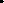 　　A.商品的重要性　　B.生产周期和自然条件　　C.时间　　D.消费者收入水平　　E.商品用途的多少6.在国际贸易中存在的倾销类型包括( )。　　A.掠夺性倾销　　B.强制性倾销　　C.偶然性倾销　　D.持续性倾销　　E.隐蔽性倾销7.关于资源最优配含义和标准的说法，正确的有(　)。　　A.存在帕累托改进的资源配置状态时资源实现最优配置　　B.经济处于一般均衡状态时资源不一定实现最优配置　　C.市场失灵是指资源配置缺乏效率　　D.经济处于瓦尔拉斯均衡状态时资源实现最优配置　　E.帕累托最优状态也被称作经济效率8.关于决定价格总水平变动因素的说法，正确的有(　)。　　A.在其他影响因素不变的情况下，货币供应量增长，价格总水平一般会趋于上升　　B.如果总需求增长快于总供给的增长，价格总水平就有可能上升　　C.在其他影响因素不变的情况下，货币流通速度加快，就会促使价格总水平下降　　D.从长期来看，影响价格总水平的是总需求　　E.从长期来看，总供给与价格总水平是反方向变动9.关于生产要素市场理论的说法，正确的有(　)。　　A.生产者使用生产要素的原则是边际成本等于边际收益产品　　B.完全竞争生产者的要素供给曲线是一条水平线　　C.边际收益产品等于边际物质产品乘以边际收益　　D.生产者对生产要素的需求具有外部性　　E.生产要素市场属于最终市场10.下列因素中，影响供给价格弹性的有(　)。　　A.投入品的替代性大小和相似程度　　B.时间　　C.预期　　D.生产周期和自然条件　　E.偏好11.关于科斯的企业本质理论的说法，正确的有(　)。　　A.企业是为了节约市场交易费用或交易成本而产生的　　B.从历史上看，企业产生以后，企业与市场机制就是两种不同的协调生产和配置资源的方式　　C.追求生产规模最大化是企业的唯一动机　　D.导致市场机制和企业的交易费用不同的主要因是信息的不完全性　　E.从历史上看，企业产生以后，社会上就形成了两种交易，即企业外部的市场交易和企业内部的交易12.下列因素中，决定劳动供给曲线具有后弯形状的有(　)。　　A.劳动和闲暇的互补效应　　B.工资和利率的互补效应　　C.工资增加的替代效应　　D.工资和租金的互补效应　　E.工资增加的收入效应